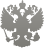 МИНИСТЕРСТВО СВЯЗИ И МАССОВЫХ КОММУНИКАЦИЙ РОССИЙСКОЙ ФЕДЕРАЦИИФЕДЕРАЛЬНАЯ СЛУЖБА ПО НАДЗОРУ В СФЕРЕ СВЯЗИ,
ИНФОРМАЦИОННЫХ ТЕХНОЛОГИЙ И МАССОВЫХ КОММУНИКАЦИЙ 
(РОСКОМНАДЗОР)Муниципальное бюджетное общеобразовательное учреждение "Северская средняя общеобразовательная школа" Ключевского района Алтайского краяАдрес статьи: http://rkn.gov.ru/personal-data/register/?id=10-0147158Номер10-0147158Дата и основание внесения оператора в реестр10.11.2010
Приказ № 786Наименование оператораМуниципальное бюджетное общеобразовательное учреждение "Северская средняя общеобразовательная школа" Ключевского района Алтайского краяИНН2248004195Адрес местонахождения658988, Алтайский край, Ключевский р-н, Северка с, Октябрьская ул, д. 8 Дата поступления уведомления19.10.2010Субъекты РФ, на территории которых происходит обработка персональных данныхАлтайский крайЦель обработки персональных данныхОсуществление образовательного процесса,научная,финансовая,хозяйственная и иная деятельность в пределах,установленных законодательством РФ.Правовое основание обработки персональных данныхФЗ РФ;Трудовой Кодекс РФ;Устав от 12.03.2009г;Лицензия №780 от 24.11.2008г;Св-во о гос.аккредитации №465 от 12.05.2009г;Св-во о постановке на учет от 29.04.2002г ОГРН 1022202315222описание мер, предусмотренных ст. 18.1 и 19 ЗаконаТрудовые книжки и др.документы хранятся в сейфах;в кабинетах,где находятся сейфы установлены металлические двери;ценрализованную охрану осуществляет ООО ЧОП "Эгида"Трудовые книжки и др.документы хранятся в сейфах;в кабинетах,где находятся сейфы установлены металлические двери;ценрализованную охрану осуществляет ООО ЧОП "Эгида"ФИО физического лица или наименование юридического лица, ответственных за обработку персональных данныхномера их контактных телефонов, почтовые адреса и адреса электронной почтыСписок информационных систем и их параметрыНаименование: 
Категории персональных данных: фамилия, имя, отчество; год рождения; месяц рождения; дата рождения; место рождения; адрес; семейное положение; социальное положение; имущественное положение; образование; профессия; доходы; 
Категории субъектов: Сотрудники;учащиеся
Перечень действий: Сбор персональных данных,систематизация,накопление,хранение,уточнение,использование и др.; 
Обработка персональных данных: смешанная; без передачи по внутренней сети юридического лица; без передачи по сети Интернет
Трансграничная передача: Нет
Сведения о местонахождении базы данных: Россия

Наименование: 
Категории персональных данных: фамилия, имя, отчество; год рождения; месяц рождения; дата рождения; место рождения; адрес; семейное положение; социальное положение; имущественное положение; образование; профессия; доходы; 
Категории субъектов: Сотрудники;учащиеся
Перечень действий: Сбор персональных данных,систематизация,накопление,хранение,уточнение,использование и др.; 
Обработка персональных данных: без передачи по внутренней сети юридического лица; без передачи по сети Интернет; смешанная
Трансграничная передача: Нет
Сведения о местонахождении базы данных: Россия

Наименование: 
Категории персональных данных: фамилия, имя, отчество; год рождения; месяц рождения; дата рождения; место рождения; адрес; семейное положение; социальное положение; имущественное положение; образование; профессия; доходы; 
Категории субъектов: Сотрудники;учащиеся
Перечень действий: Сбор персональных данных,систематизация,накопление,хранение,уточнение,использование и др.; 
Обработка персональных данных: смешанная; без передачи по внутренней сети юридического лица; без передачи по сети Интернет
Трансграничная передача: Нет
Сведения о местонахождении базы данных: Россия

Наименование: 
Категории персональных данных: фамилия, имя, отчество; год рождения; месяц рождения; дата рождения; место рождения; адрес; семейное положение; социальное положение; имущественное положение; образование; профессия; доходы; 
Категории субъектов: Сотрудники;учащиеся
Перечень действий: Сбор персональных данных,систематизация,накопление,хранение,уточнение,использование и др.; 
Обработка персональных данных: без передачи по внутренней сети юридического лица; без передачи по сети Интернет; смешанная
Трансграничная передача: Нет
Сведения о местонахождении базы данных: РоссияНаименование: 
Категории персональных данных: фамилия, имя, отчество; год рождения; месяц рождения; дата рождения; место рождения; адрес; семейное положение; социальное положение; имущественное положение; образование; профессия; доходы; 
Категории субъектов: Сотрудники;учащиеся
Перечень действий: Сбор персональных данных,систематизация,накопление,хранение,уточнение,использование и др.; 
Обработка персональных данных: смешанная; без передачи по внутренней сети юридического лица; без передачи по сети Интернет
Трансграничная передача: Нет
Сведения о местонахождении базы данных: Россия

Наименование: 
Категории персональных данных: фамилия, имя, отчество; год рождения; месяц рождения; дата рождения; место рождения; адрес; семейное положение; социальное положение; имущественное положение; образование; профессия; доходы; 
Категории субъектов: Сотрудники;учащиеся
Перечень действий: Сбор персональных данных,систематизация,накопление,хранение,уточнение,использование и др.; 
Обработка персональных данных: без передачи по внутренней сети юридического лица; без передачи по сети Интернет; смешанная
Трансграничная передача: Нет
Сведения о местонахождении базы данных: Россия

Наименование: 
Категории персональных данных: фамилия, имя, отчество; год рождения; месяц рождения; дата рождения; место рождения; адрес; семейное положение; социальное положение; имущественное положение; образование; профессия; доходы; 
Категории субъектов: Сотрудники;учащиеся
Перечень действий: Сбор персональных данных,систематизация,накопление,хранение,уточнение,использование и др.; 
Обработка персональных данных: смешанная; без передачи по внутренней сети юридического лица; без передачи по сети Интернет
Трансграничная передача: Нет
Сведения о местонахождении базы данных: Россия

Наименование: 
Категории персональных данных: фамилия, имя, отчество; год рождения; месяц рождения; дата рождения; место рождения; адрес; семейное положение; социальное положение; имущественное положение; образование; профессия; доходы; 
Категории субъектов: Сотрудники;учащиеся
Перечень действий: Сбор персональных данных,систематизация,накопление,хранение,уточнение,использование и др.; 
Обработка персональных данных: без передачи по внутренней сети юридического лица; без передачи по сети Интернет; смешанная
Трансграничная передача: Нет
Сведения о местонахождении базы данных: РоссияДата начала обработки персональных данных29.04.2002Срок или условие прекращения обработки персональных данныхПри прекращении деятельности учрежденияДата и основание внесения записи в реестр30.01.2017
Приказ № 41-нд от 30.01.2017